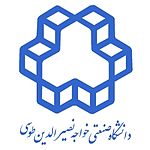         دفتر برنامه ریزی آموزشی دانشگاهفرم درخواست ایجاد رشته / گرایش های جدید :معاونت محترم آموزشی دانشکدهبا سلاماحتراماً، خواهشمند است نسبت به تصویب رشته / گرایش زیر اقدام مقتضی صورت پذیرد.رشته/ گرایش جدید ............................................ در مقطع کارشناسی □ کارشناسی ارشد □ دکتری □ در شــــورای گـــروه مورخ ..................................... ( پیوست) مصوب گردید.                                                                                    نام و نام خانوادگی مدیر گروه :		امضاء :                                                                                     تاریخ :   دفتر برنامه ریزی آموزشی دانشگاهالف )دانشگاه های معتبری که در حال حاضر مجری رشته / گرایش می باشند.( عدم ارائه در دانشگاه های معتبر الزاماً به معنای عدم صلاحیت نمی باشد.)ب )فهرست مشخصات دروس رشته /گرایش براساس سرفصل مصوب □  فرم تعریف درس □در صورتیکه دروس دارای فرم تعریف درس می باشند اجرای مراحل تصویب ضروری خواهد بود.در صورتیکه از دروس سایر سرفصل های مصوب در لیست دروس استفاده شده است سرفصل مصوب آن    به عنوان مأخذ درس قید گردد.            دفتر برنامه ریزی آموزشی دانشگاهج )مشخصات کامل اعضای هیئت علمی مربوط به رشته درخواستی ( صرفاً گروه تخصصی مورد نظر می باشد.)ر)مشخصات کامل اعضای هیئت علمی مدعو مربوط به رشته درخواستی( خارج از گروه تخصصی یا خارج از دانشگاه)  دفتر برنامه ریزی آموزشی دانشگاهز )مشخصات رشته / گرایش مرتبط با رشته در خواستی که در دانشکده موجود استد )امکانات و تجهیزات آموزشی رشته درخواستی   دفتر برنامه ریزی آموزشی دانشگاهذ )بررسی کیفی دوره:1- دلایل توجیهی راه اندازی رشته / گرایش :2-  میزان هماهنگی درخواست نامبرده با طرح توسعه و طرح راهبردی دانشگاه :3- توجیه اقتصادی راه اندازی رشته / گرایش در دانشگاه:  -  میزان هزینه لازم برای راه اندازی رشته درخواستی :  - برآورد بازدهی اقتصادی رشته درخواستی به دانشگاه :4- دانش آموختگان کدام رشته ها امکان ادامه تحصیل در دوره را خواهند داشت؟5- درصد جذب دانش آموختگان سایر دانشگاه ها ازطریق رشته / گرایش درخواستی در بازار کار ویا پیش بینی درصد اشتغال زایی رشته ؟مستندات ارسالی جهت تصویب دوره مصوبه شورای گروهمصوبه شورای دانشکدهرزومه اعضای محترم هیئت علمی و تصویر آخرین حکم ایشانجداول مربوط به ایجاد رشته جدیدسر فصل وزارت علوم، تحقیقات وفناوری CD حاوی مستندات فوقوضعیت کلی جهت راه اندازی دوره مورد تقاضاردیفنام دانشگاهعنوان دقیق رشته / گرایش در دانشگاه نامبردهمقطعردیفعنوان فارسی درسعنوان انگلیسی درسمأخذ درستعداد واحدنوع درس / نوع واحدنام استاد ارائه دهندهمتوسط تعداد دروس استاد در نیمسال جارینام و نام خانوادگیآخرین مدرک تحصیلیسال اخذمحل اخذزمینه تخصصیمرتبهوضعیت استخدامینوع خدمتنوع خدمتعنوان گروه های آموزشی که استاد در آن فعال می باشدنام و نام خانوادگیآخرین مدرک تحصیلیسال اخذمحل اخذزمینه تخصصیمرتبهوضعیت استخدامیتمام وقتپاره وقتعنوان گروه های آموزشی که استاد در آن فعال می باشدنام و نام خانوادگیآخرین مدرک تحصیلیسال اخذمحل اخذزمینه تخصصیمرتبهوضعیت استخدامینام محل استخدامدانشگاه/دانشکده/موسسهردیفرشته / گرایشمقطع تحصیلیسال شروع دوره	مکان هاوضعیتتعداد و زیر بنا کلاس درسآزمایشگاه آزمایشگاه کارگاه کارگاه 	مکان هاوضعیتتعداد و زیر بنا کلاس درسنامگروه تخصصی ارائه دهندهنامگروه تخصصی ارائه دهندهوضعیت موجوددردست اقداممورد نیاززیر بنای فضای آموزشی  (کلاس)زیر بنای فضای آموزشی  (کلاس)تعداد آزمایشگاه ها و کارگاهها با ذکر نام و زیر بنا به متر مربعتعداد آزمایشگاه ها و کارگاهها با ذکر نام و زیر بنا به متر مربعتعداد آزمایشگاه ها و کارگاهها با ذکر نام و زیر بنا به متر مربعجمع هزینه های لازمتعداد رشته های دایر در مقطع گرایش مورد درخواستتعدادمتراژآموزشیپژوهشیمتراژتعداد اعضای هیئت علمیبر اساس مرتبه علمی، گروه آموزشی و تخصص مرتبط با دوره درخواستیتعداد اعضای هیئت علمیبر اساس مرتبه علمی، گروه آموزشی و تخصص مرتبط با دوره درخواستیتعداد اعضای هیئت علمیبر اساس مرتبه علمی، گروه آموزشی و تخصص مرتبط با دوره درخواستیتعداد اعضای هیئت علمیبر اساس مرتبه علمی، گروه آموزشی و تخصص مرتبط با دوره درخواستیتعداد اعضای هیئت علمیبر اساس مرتبه علمی، گروه آموزشی و تخصص مرتبط با دوره درخواستیتعداد اعضای هیئت علمیبر اساس مرتبه علمی، گروه آموزشی و تخصص مرتبط با دوره درخواستیتعداد اعضای هیئت علمیبر اساس مرتبه علمی، گروه آموزشی و تخصص مرتبط با دوره درخواستیتعداد اعضای هیئت علمیبر اساس مرتبه علمی، گروه آموزشی و تخصص مرتبط با دوره درخواستیتعداد اعضای هیئت علمیبر اساس مرتبه علمی، گروه آموزشی و تخصص مرتبط با دوره درخواستینام و نام خانوادگی عضو هیئت علمیمرتبهرشته تحصیلیوضعیت استخدامیوضعیت استخدامیگروه های آموزشی که عضو هیئت علمی در آن فعال می باشدگروه های آموزشی که عضو هیئت علمی در آن فعال می باشدگروه های آموزشی که عضو هیئت علمی در آن فعال می باشدگروه های آموزشی که عضو هیئت علمی در آن فعال می باشدنام و نام خانوادگی عضو هیئت علمیمرتبهرشته تحصیلیتاریخ استخدامنوع استخدامگروه 1گروه2گروه3گروه4تعداد اعضای هیئت علمی مدعو بر اساس مرتبه علمی و تخصص مرتبط با دوره درخواستیتعداد اعضای هیئت علمی مدعو بر اساس مرتبه علمی و تخصص مرتبط با دوره درخواستیتعداد اعضای هیئت علمی مدعو بر اساس مرتبه علمی و تخصص مرتبط با دوره درخواستیتعداد اعضای هیئت علمی مدعو بر اساس مرتبه علمی و تخصص مرتبط با دوره درخواستیتعداد اعضای هیئت علمی مدعو بر اساس مرتبه علمی و تخصص مرتبط با دوره درخواستینام و نام خانوادگی عضو هیئت علمیمرتبهرشته تحصیلیوضعیت استخدامی در سایر سازمانها و یا دانشگاههاوضعیت استخدامی در سایر سازمانها و یا دانشگاههانام و نام خانوادگی عضو هیئت علمیمرتبهرشته تحصیلیتاریخ استخدامنوع استخدامنام دروس مشترک دردوره درخواستی با سایرگرایش های مشابهنام دروس مشترک دردوره درخواستی با سایرگرایش های مشابه               نام درس            نام گرایش